Trempealeau County 4-H Little Miss & Little Mister CloverGreetings!On behalf of the Trempealeau County 4-H Leaders Board and the Trempealeau County Little Miss & Mister 4-H Clover Program, we are so excited that you have decided to participate in the 2018 Trempealeau County Little Miss & Mister 4-H Clover Program!!    My name is Heather Smock and I am the Director of the Trempealeau County 4-H Little Miss & Little Mister Program.  This Program is now in its FOURTH year running!  From the beginning, the intention of the Trempealeau County Little Miss & Little Mister 4-H Clover Program has been to offer our youngest 4-H Youth the unique opportunity to….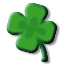  	 Grow their Knowledge and Understanding of 4-H  Develop their Confidence and Leadership Skills Encourage 4-H involvement on a Club, Community, County level …and beyond Represent the 4-H Youth of Trempealeau County at various Activities and Events  … but most of all to have FUN!!  In this packet, you will find LOTS of information about the Program.  Please be sure to read ALL the information, carefully, as it contains the Program Details, Rules & Code of Conduct, Parent/Guardian Expectation Statement, Appearance Events & Activities, Consent Form, and your “Official” Application/Contestant Questionnaire.Please remember, and parent help remind your 4-H’er, that ALL contestants are WINNERS in 4-H and this Program!  4-H truly offers a World of Opportunities and develops today’s Youth into tomorrow’s Leaders!!  We promise to do our very BEST to ensure that this Program is Fair, Respectful, and FUN!!I know there is a LOT of information in the packet, so please don’t hesitate to contact me at(608)712-0097 or email me at hsmock@yahoo.com.  Again, I am so excited that you have decided to participate in the 2018 Trempealeau County 4-H Little Miss & Little Mister Clover Program.  I cannot wait!!  We are going to have so much FUN!!Heather Smock Trempealeau County Little Miss/Mister Program DirectorTrempealeau County Leaders Board Member (2012 – 2015, 2016 – 2017)Trempealeau County Dairy Committee MemberGlasgow-Hardies Creek Busy Bees 4-H Club Leader (2010 - 2018)